Publicado en Madrid el 16/07/2024 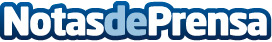 SEMS Technologies a la vanguardia de la digitalización industrialExcelencia e innovación: dos catalizadores imprescindibles en la gestión de datos operacionales y en la ejecución de proyectos industria 4.0. SEMS Technologies destaca como líder en la gestión avanzada de datos de tiempo real y series temporales, habilidad de captar datos de multitud de fuentes y protocolos y por ofrecer soluciones integrales de inteligencia operacionalDatos de contacto:En Ke Medio Broadcasting S.L.DG912792470Nota de prensa publicada en: https://www.notasdeprensa.es/sems-technologies-a-la-vanguardia-de-la Categorias: Nacional Finanzas Marketing Emprendedores Software Sostenibilidad Innovación Tecnológica Sector Energético Consultoría Actualidad Empresarial http://www.notasdeprensa.es